WSC Club MeetingWednesday, March 14, 2012CALL TO ORDER:Meeting called to order at 7:00pmROLL CALL:    APPROVAL OF MINUTES:Motion to approve made by Motion passed unanimously.PRESIDENT REPORT:U6 Academy starts March 20 at 5:30pm at Lee Junior High.  Carlos will email about weekend set up meeting. Tournaments- Sunshine Classic and Thanksgiving tournaments U11 and above.  Robert will set up meeting for tournament.COMMITTEE REPORT:Scholarship contract- John will write this upWebpage- Main webpage picture will be changing.  Possible training for team managers/coaches on how to use the website.Motion passed- Any new teams are able to play in a lesser uniform, due to unavailability only for Spring 2012.  Must be a practice type club branded T-shirt.FIRST VICE REPORT: Uniforms- If you need any uniforms, contact Kombat. $140Lights- If you scrimmage on a separate field then assigned, then you are responsible to pay for both light billsHEAD COACH REPORT:HEAD REFEREE REPORT:TREASURER’S REPORT: REGISTRAR’S REPORT:April will registrar’s meeting Registration ideas- sitting at schools during carnivals/open houseSECRETARY’S REPORT: OLD BUSINESS: NoneNEW BUSINESS:GOOD OF GAME:ADJOURNMENT:Motion to adjourn by Meeting adjourned at NEXT MEETING: Wednesday, April 18, 2012Woodland Soccer ClubAffiliated with:  Club Soccer - C.Y.C.A.N - U.S.Y.A - U.S.S.F. & F.I.F.A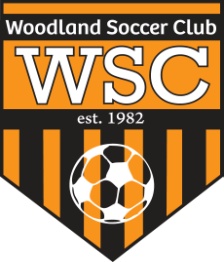 